ASSOCIATION VOLLEY DETENTE 44BORDEREAU D’ENVOI DE FORMULAIRES DE LICENCESCe bordereau est à retourner impérativement au : COMITE DEPARTEMENTAL DE VOLLEY-BALLMaison des Sports - Bâtiment C 44, rue Romain ROLLAND44100 NANTESAccompagné : - des formulaires de demande de licence FFVB « COMPETLIB » saison 2023-2024- de la liste des joueurs par équipe =>> règlement effectué en parallèle par virement.CLUB :		Correspondant général du club :NOM : 		Prénom :..........................................	Adresse :	Tél. domicile :	 Tél. travail : 	Portable : 	 Adresse E-mail :	NOMBRE DE LICENCES COMPETLIB :Tarif 2023/2024 :                                          x   60,00 euros   =                           euros (hors assurance : opt base + 0.58€)(bordereau à photocopier, doit être joint à chaque demande )DEMANDES DE LICENCESSous le nom de l’association VOLLEY DETENTE 44NOUVELLE LICENCE  OU RENOUVELLEMENTPour chaque licencié, vous devez remplir le nouveau formulaire « demande de licence  à la FFVB saison 2023-2024 » (merci d'écrire lisiblement)cochez soit création ou renouvellement et la case : FFVB COMPETLIBN° licence obligatoire pour le renouvellementN° du Groupement : 0440018 – date de naissance – nationalité -Signature du licencié : obligatoireJoindre une photocopie de pièce d’identité pour toute création Joindre un certificat médical (datant de moins d’un an) si celui d’enregistré date de plus de 3 ans.Remplir le « bordereau récapitulatif d’envoi » du Comité 44.Effectuer votre règlement par virement (en précisant le nom de club), iban à suivre :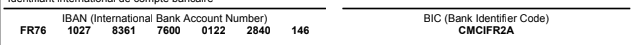 Envoyer tous les documents impérativement au :COMITE DEPARTEMENTAL DE VOLLEY-BALL 44Maison des Sports – 44, rue Romain Rolland 44100 NantesA réception de votre dossier d’inscription complet, la saisie INTERNET sera effectuée par le Comité 44 et votre demande sera prise en considération.